							               *2022 RWHF Round 1 Recipients: ½:1 match requiredINSTRUCTIONSRequest for RWHF Funds General InstructionsEnter all requested information.  Double check the math.  Incomplete or incorrect forms will not be processed.  There is a $10,000 MINIUMUM request for funds, unless it is the final draw. Identifying InformationThe top portion of the Request for RWHF Funds will be completed with the appropriate identifying information.  Contract Number - is the number assigned to each grantContract End Date – Date the contract endsRequest for RWHF Funds Number - Each request for funds will be consecutively numbered by the recipient, if the funds are not all requested in the first draw.   Part I: Status of FundsPart I of the Request for RWHF Funds form will provide the status of RWHF funds for the grant.Line 1 	List the grant amount as listed in the contract. Line 2 	Subtract all grant funds received to date.  Line 3 	Balance of grant funds available will reflect funds which have not been disbursed.Cash RequirementsPart II of the Request for RWHF Funds form will provide information on the recipient’s cash request. Requests for funds are to be submitted only as matching funds are available. It is anticipated that recipients should receive funds within 2 weeks from the date the request is received by DED.  Enter the amounts for each to the right of each row. . Line 1 	Enter the total of this cash request. Line 2 	Enter the amount of matching funds available for this request. (Minimum ¼:1 match required)  Line 3 	The remaining amount of Grant funds remaining. Subtract Part II Line 1 from Part I Line 3. Match DocumentationAttach a bank statement(s), documenting Match to this request form. The bank statement must be for an account controlled by the recipient.Information in bottom is also required to be filled out:  Signature of Authorized Official (in blue ink), Typed Name of Authorized Official, Date, Person Preparing Request for RWHF Funds Name, Business, Phone Number and Email.SIGNATURE AND SUBMISSION:Complete Advanced Payment Request Form in Amplifund and attach documentation.  Upload as an attachment to your Payment Request in Amplifund.DISBURSEMENT PROCESS:Submissions will be reviewed for eligibility, and once confirmed, submitted to Finance for payment.  Disbursements are in the form of an ACH transfer.  Transfers typically take 10-15 business days.  REQUEST FOR 2022 RURAL WORKFORCE HOUSING FUND (RWHF) FUNDSREQUEST FOR 2022 RURAL WORKFORCE HOUSING FUND (RWHF) FUNDSREQUEST FOR 2022 RURAL WORKFORCE HOUSING FUND (RWHF) FUNDSREQUEST FOR 2022 RURAL WORKFORCE HOUSING FUND (RWHF) FUNDSREQUEST FOR 2022 RURAL WORKFORCE HOUSING FUND (RWHF) FUNDSREQUEST FOR 2022 RURAL WORKFORCE HOUSING FUND (RWHF) FUNDSREQUEST FOR 2022 RURAL WORKFORCE HOUSING FUND (RWHF) FUNDS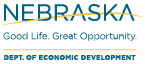 Recipient NameRecipient NameRecipient NameRecipient NameRecipient AddressRecipient AddressRecipient AddressRecipient AddressContract NumberContract End DateRequest NumberDED CoordinatorPlease see instructions on next page.Please see instructions on next page.Nick DropinskiPart I: Status of FundsPart I: Status of FundsPart II: Cash RequestPart II: Cash RequestGrant Amount AwardedTotal Cash RequestLess Grant Funds Received to DateMatching Funds (at least ¼ : 1 required)*Balance of Grant Funds AvailableRemaining Grant FundsMatch Documentation Match Documentation Certification of matching funds is required to request RWHF funds.  Attach a bank statement showing sufficient funds from designated bank(s) to this request form. The bank statement must be for an account controlled by the recipient organization.Certification of matching funds is required to request RWHF funds.  Attach a bank statement showing sufficient funds from designated bank(s) to this request form. The bank statement must be for an account controlled by the recipient organization.Bank Statement AttachedI certify that this request for funds has been prepared in accordance with the terms and conditions of the DED Grant Agreement, which governs expenditures of funds for this grant.I certify that this request for funds has been prepared in accordance with the terms and conditions of the DED Grant Agreement, which governs expenditures of funds for this grant.I certify that this request for funds has been prepared in accordance with the terms and conditions of the DED Grant Agreement, which governs expenditures of funds for this grant.I certify that this request for funds has been prepared in accordance with the terms and conditions of the DED Grant Agreement, which governs expenditures of funds for this grant.I certify that this request for funds has been prepared in accordance with the terms and conditions of the DED Grant Agreement, which governs expenditures of funds for this grant.I certify that this request for funds has been prepared in accordance with the terms and conditions of the DED Grant Agreement, which governs expenditures of funds for this grant.I also certify that all data reported above is correct.. MUST BE SIGNED IN BLUE INK.I also certify that all data reported above is correct.. MUST BE SIGNED IN BLUE INK.I also certify that all data reported above is correct.. MUST BE SIGNED IN BLUE INK.I also certify that all data reported above is correct.. MUST BE SIGNED IN BLUE INK.I also certify that all data reported above is correct.. MUST BE SIGNED IN BLUE INK.I also certify that all data reported above is correct.. MUST BE SIGNED IN BLUE INK.Signature of Authorized OfficialSignature of Authorized OfficialTyped Name of Authorized OfficialTyped Name of Authorized OfficialTyped Name of Authorized OfficialDatePerson Preparing Request for RWHF Funds Form Name: Recipient:  Recipient:  Telephone Number:Email: Email: DED  USE ONLYDED  USE ONLYAMOUNT APPROVED:  $_____________________      INITIALS:__________     DATE: _________AMOUNT APPROVED:  $_____________________      INITIALS:__________     DATE: _________AMOUNT APPROVED:  $_____________________      INITIALS:__________     DATE: _________AMOUNT APPROVED:  $_____________________      INITIALS:__________     DATE: _________